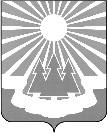 Администрация
муниципального образования «Светогорское городское поселение»
Выборгского района Ленинградской областиПОСТАНОВЛЕНИЕ		Руководствуясь Правилами подготовки и проведения отопительного сезона                              в Ленинградской области, утвержденными постановлением Правительства Ленинградской области от 19.06.2008 года № 177, распоряжением администрации МО «Выборгский район» 
от 28.04.2020  года № 251-р «О завершении отопительного сезона 2019-2020г.г. в населенных пунктах на территории Выборгского района», в связи с установлением положительной температуры наружного воздуха и тенденцией на ее дальнейшее повышение, администрация                             МО «Светогорское городское поселение» -П О С Т А Н О В Л Я Е Т:Руководителям теплоснабжающих и теплопотребляющих организаций всех форм собственности, осуществляющих деятельность на территории МО «Светогорское городское поселение» Выборгского района Ленинградской области:При температуре наружного воздуха выше +8ºС в течение пяти суток или прогнозе                      о резком повышении температуры наружного воздуха прекратить регулярное отопление 
и перейти к периодическому протапливанию зданий всех назначений.Во время периодического протапливания при среднесуточных температурах наружного воздуха +10ºС и выше в течение двух суток системы отопления зданий отключить и поставить на подпор, обеспечивающий их постоянное заполнение. При снижении среднесуточной температуры до +8ºС и ниже в течение двух суток выполнить работы по подключению систем отопления зданий и обеспечить работу источников теплоснабжения в заданных режимах. В системах теплоснабжения, работающих по открытой системе, максимально сократить циркуляцию теплоносителя, обеспечив надежное горячее водоснабжение в соответствии с нормативами  и санитарными нормами. Отключение детских, школьных и лечебных учреждений осуществить в последнюю очередь.Перевести системы горячего водоснабжения на летний режим работы оборудования.Уведомить нанимателей, арендаторов, собственников жилых и нежилых помещений                   об изменении режима коммунального теплоснабжения.Разместить настоящее Постановление на официальном сайте МО "Светогорское городское поселение" (mo-svetogorsk.ru) и в сетевом издании «Официальный вестник муниципальных правовых актов органов местного самоуправления муниципального образования «Выборгский район» Ленинградской области» (npavrlo.ru).Контроль за исполнением настоящего постановления возложить на заместителя главы администрации А.А.Ренжина.Глава администрации                                                                                                 С.В. ДавыдовИсполнитель: Банникова А.О.Согласовано: Ренжин А.А. 	Андреева Л.А.	Разослано: в дело, ОГХ,  ООО «СЖКХ», ЗАО «Интернешнл Пейпер», пресс-центр «Вуокса»30.04.2020№227О завершении отопительного сезона 2019-2020 г.г.на территории МО «Светогорское городское поселение»О завершении отопительного сезона 2019-2020 г.г.на территории МО «Светогорское городское поселение»О завершении отопительного сезона 2019-2020 г.г.на территории МО «Светогорское городское поселение»О завершении отопительного сезона 2019-2020 г.г.на территории МО «Светогорское городское поселение»